Meeting Agenda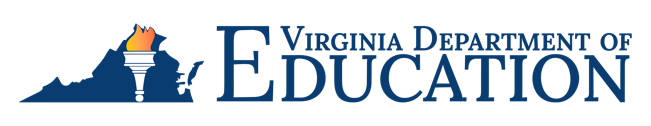 Chronic Absenteeism Task Force – Tuesday, December 5, 20234:30 – 6:00 pmGeneral Public to view: https://www.youtube.com/@virginiadepartmentofeducat1340/streamsWelcome & RecapSuperintendent Lisa CoonsThe Link between Student Attendance & Food AccessFeaturing No Kid HungrySpotlight: Breakfast After the Bell programs to reduce chronic absenteeism and improve other student outcomesStrategies for implementing successful meal programsDeveloping Your Plan: Facilitating Shared Chronic Absenteeism PlansSuperintendent Lisa Coons & Deputy Secretary of Education Emily Anne Gullickson Close OutNext StepsRegion Share-Outs